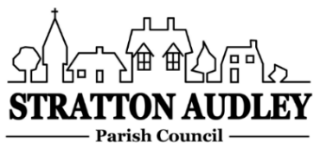 To Members of the Council: you are summoned to attend a virtual informal meeting of Stratton Audley Parish Council on Wednesday 16th June 2021 at 7.00pm.  Members of the public are welcome to attend – on application to the clerk for an invitation.AGENDAApologies for absence – to receive apologies and to note reasons for absence Declarations of interest – to receive any declarations of interest from Councillors relating to items on the Agenda, in accordance with the Council’s Code of ConductTo approve the minutes of the previous meetingResignation of Parish CouncillorUpdate on Previous Parish MattersPostponement of Launton Road resurfacingHedge row on Bicester Rd Speed awareness signage and 20mph applicationTree Planting & Allotments/wild flower plantingWeed Spraying contract 2022 CDC Surface Water Flooding/Thames Water update incl. Camera Survey EWR variousStoke Lyne Road Wasteland proposalAnnual Parish Meeting change of date to 4th AugustPC Response to Bicester Motion Experience Centre planning applicationFinanceTo consider invoices for paymentTo note the Council’s current financial positionParish Matters not otherwise mentioned under section 5 above:New Parish Councillors applications receivedLoss of Village store roomCommunity Value Assets – Registering the Pub?Village Day Summer 2021Planning As registered at the date of the meeting including:21/01989/DISC 3 The Green Barn Stoke Lyne Road. Discharge of condition 4. ApprovedItems for information or next Agenda only – all items for the next agenda to be submitted to the Clerk as soon as possible please.The date of the next meeting – to be agreed.Anne Davies, Clerk to the Council6 Greystones Court, Kidlington Oxon OX51AR	strattonaudley.parishclerk@gmail.com